Of Mice And Men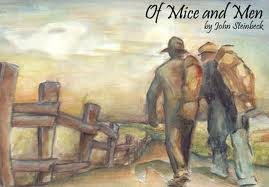 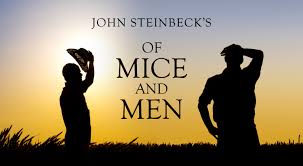 Word Detective Chapter 4First read the sentence and try to figure out the meaning of each word in context.  Then use your thesaurus to find the meaning, synonyms, and parts of speech.  Try to find one synonym you know already and two others that are new to you.   Underline the context clues that helped you determine the meaning of each word.1) Aloof: This room was swept and fairly neat, for Crooks was a proud, aloof man. Hekept his distance and demanded that other people keep theirs.                                          Your guess: ____________________________________________________________________________ Synonyms/meaning: __________________________________________________________________ _________________________________________________________ Part of speech: _______________ 2) Meager: In the stable buck’s room a small electric globe threw a meager yellow light (that was difficult to read by).                                                                                                            Your guess: ____________________________________________________________________________ Synonyms/meaning: __________________________________________________________________ ____________________________ _____________________________ Part of speech: ______________3) Persuasive: His voice grew soft and persuasive. “S’pose George don’t come back no more. S’pose he took a powder and just ain’t coming back. What’ll you do then?”  Your guess: ____________________________________________________________________________ Synonyms/meaning: __________________________________________________________________ ___________ Part of speech: ________________ _Make this word a noun: _________________  Two types of figurative language used: _______________________ _______________________4) Apprehension  Well, s’pose, jus’ s’pose he don’t come back. What’ll you do then?” Lennie’s face wrinkled with apprehension. “I don’ know. Say, what you doin’ anyways?” Your guess: ____________________________________________________________________________ Synonyms/meaning: __________________________________________________________________ ________________________________________________________________________________________ Part of speech: _______________Make this word an adjective: __________________________5) Irritably Crooks said irritably, “You can come in if you want.”Your guess: ____________________________________________________________________________ Synonyms/meaning: __________________________________________________________________ _________________________________________________________________________________________ Part of speech: ___________________ Make this word a noun: ___________________________ 6) Sullenness One-two,’ he says. ‘Jus’ the ol’ one-two an’ he’ll go down.’” She paused and her face lost its sullenness and grew interested. “Say—what happened to Curley’s han’?”Your guess: ____________________________________________________________________________ Synonyms/meaning: __________________________________________________________________ Part of speech: ________________ Figurative language used: ___________________________ 7) “Awright,” she said contemptuously. “Awright, cover ‘im up if ya wanta. Whatta I care? You bindle bums think you’re so damn good.Your guess: ____________________________________________________________________________ Synonyms/meaning: __________________________________________________________________ _________________________________________________________________________________________Part of speech: ___________________ Make this word a noun: ___________________________8) Indignation: I tell ya I could of went with shows. Not jus’ one, neither. An’ a guy tol’ me he could put me in pitchers . . . .” She was breathless with indignation.Your guess: ____________________________________________________________________________ Synonyms/meaning: __________________________________________________________________ _________________________________________________________________________________________ Part of speech: ___________________ Make this word an adjective: _____________________9) Appraised: She appraised him coolly. “I ain’t sure you heard nothing.”                     Your guess: ____________________________________________________________________________ Synonyms/meaning: __________________________________________________________________ _________________________________________________________________________________________Part of speech: __________________ Make this word a noun: ____________________________